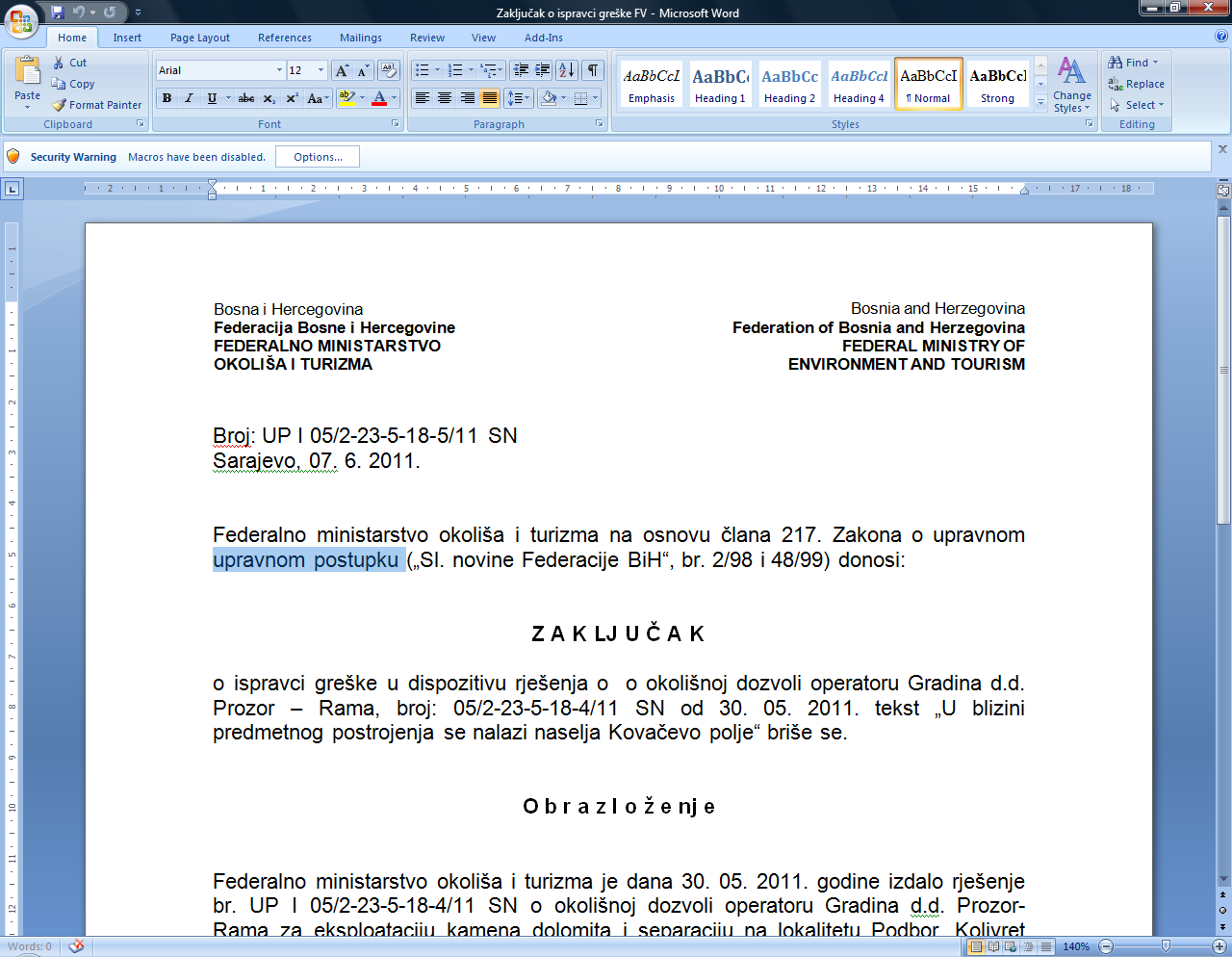 Broj: UPI-05/2-02-19-5-123/20 SNSarajevo, ______________ 2021. godineFederalno ministarstvo okoliša i turizma, rješavajući po zahtjevu „PLAMA-PUR BH“ d.o.o. Kakanj, na osnovu čl. 68 i 71 Zakona o zaštiti okoliša (¨Službene novine Federacije BiH¨, broj: 33/03 i 38/09), čl. 9 i 10 Pravilnika o pogonima i postrojenjima za koje je obavezna procjena uticaja na okoliš i pogonima i postrojenjima koji mogu biti izgrađeni i pušteni u rad samo ako imaju okolinsku dozvolu (“Službene novine Federacije BiH”, broj: 19/04), Pravilnika o sadržaju izvještaja o stanju sigurnosti, sadržaju informacija o sigurnosnim mjerama i sadržaju unutarnjih i spoljnih planova intervencije (Službene novine Federacije BiH broj: 68/05), te člana 200 Zakona o upravnom postupku (¨Službene novine Federacije BiH¨, broj: 2/98), d o n o s i:  R J E Š E NJ EDaje se okolišna dozvola investitoru „PLAMA-PUR BH“ d.o.o. Kakanj, tvornici za proizvodnju meke poliuretanske pjene koja se nalazi na adresi Bjelavići bb, općina Kakanj na parceli k.č. br. 151, 152, 153, 154, 155/1 KO Haljinići, općina Kakanj. Ukupna površina katastarskih čestica iznosi 2096 m2. Predviđeni kapacitet tvornice meke poliuretanske pjene je 3.000 t/g (tona godišnje), sa skladištem toluendiizocijanata (TDI)  instaliranog kapaciteta 80m3.Pogoni i postrojenja za koje se izdaje okolišna dozvola su:Skladište repromaterijala u kojem su smještene sirovine u tečnom stanju i iste predstavljaju različite derivate nafte Proizvodni dio sa linijom za proizvodnju pjene Treći dio objekta sastoji se iz dva dijela i to: a) zrionica u kojem pjena treba da odleži 72 sata b) skladište gotovih proizvoda. Tip mašine: standard VIKING "EASYMAX" MAXFOAM flexible polyurethane foam slabstock machine.Kratak tehnološki opis Osnovne sirovine za prizvodnju meke poliuretanske pjene su poliol i izocijanat koje se dopremaju u skladište i to 4 cisterne poliola po 80 m3, 2 cisterne poliola po 100m3 i 2 cisterne izocijanata po 40 m3.Skladišni prostor je dodatno pregrađen između cisterni zaštitnim zidom u cilju sprečavanja miješanja ove dvije frakcije u slučaju eventualnog izlijevanja iz rezervoara.Skladište je termostatirano tako da poliol i TDI imaju konstantno propisanu temperature T = 21±1oC da bi se spriječila prijevremena kristalizacija. U blizini cisterni za poliol i TDI nalaze se dozirne pumpe koje transportuju i doziraju osnovne komponente na osnovni stroj za proizvodnju pjene Easymax – Cannon Viking. U blizini stroja nalazi se posuda za doziranje aktivatora, stabilizatora i drugih dodataka koji omogućavaju nesmetan tok hemijskih reakcija. Sirovine se doziraju preko dozirnih pumpi u glavu za miješanje na Easymax stroju (Maxfoam – glava miksera). Homogeno izmiješane sirovine ulaze u posudu gdje počinje hemijska reakcija, počinje da pjeni, prelazi na putujuće korito obloženo papirom gdje se počinje formirati blok poliuretanske pjene. Dužina bloka je oko 30 m, širina 2,2 m i visina 1,15 m, a siječe se na dužine 2-2,5m.3.1. Osnovne i pomoćne sirovine3.1.1. Osnovne sirovineOsnovne sirovine koje se koriste u proizvodnji poliuretanske pjene su:Toluendiizocijanat (TDI),Poliol. 3.1.2. Pomoćne sirovine1. aktivatori: - Sn-oktoat (COSMOS 29) Sn (II)-izooktoat, - polieter – polisilioksan,- trietiendiamin,2. stailizatori ostali aditivi,           3. papir.Opće obaveze zaštite okoliša Investitor - „PLAMA-PUR BH“ d.o.o., Kakanj je dužan da  ispuni opće obaveze zaštite okoliša tako da:ne ugrožava niti ometa zdravlje ljudi i ne predstavlja smetnju za ljude koji žive na području uticaja Tvornice za proizvodnju meke poliuretanske pjene ili za okolinu zbog emisija supstanci, buke, mirisa, vibracija, toplote ili emisija iz saobraćaja ili iz postrojenja;preduzme sve odgovarajuće preventivne mjere tako da se spriječi zagađivanje i da se ne prouzrokuje značajniju zagađenost;izbjegava produkciju otpada; a ukoliko dolazi do stvaranja otpada količina svede na najmanju moguću mjeru ili izvrši reciklažu ili ukoliko to nije tehnički ili ekonomski izvodljivo otpad odlaže, a da se pri tome izbjegne ili smanji bilo kakav negativan uticaj na okoliš;efikasno koristi energetske i prirodne resurse;preduzme neophodne mjere za sprječavanje nesreća i ograničavanje njihovih posljedica;preduzme neophodne mjere nakon prestanka rada Tvornice za proizvodnju meke poliuretanske pjene da bi se izbjegao bilo kakav rizik od zagađenja i da bi se lokacija na kojoj se postrojenje nalazi vratila u zadovoljavajuće stanje. Zadovoljavajuće stanje znači da su ispunjeni svi standardi kvaliteta okoliša koji su relevantni za lokaciju Tvornice za proizvodnju meke poliuretanske pjene naročito oni koji se tiču zaštite zemljišta i vode; iobavijesti Federalno ministarstvo okoliša i turizma ukoliko dođe do značajnih promjena u radu Tvornice za proizvodnju meke poliuretanske pjene ili promjene instaliranog skladišta TDI.4.1. Mogući uticaji na okoliša) uticaj na zrakOsnovni izvori mogućih emisija zagađujućih materija u zrak su: emisije u procesu proizvodnje emisija od saobraćaja emisije u slučaju akcidenta Izvor emisije u zrak je identificiran na mjestima ispusta (ventilacije) iz proizvodnog pogona i zrionice. Karakteristike ventilatora date su u projektnom rješenju u dijelu tehničke dokumentacije: Dva aksialna ventilatora za dodatno prozračivanje proizvodnje (proizvođač DYNAIR Italija): - Tip: CC 402 T - Protok zraka … tlačna visina: 4250 Nm3/h … 250 Pa - Električni priključak: 3 x 400 V 50 Hz 1,1 kW - Dimenzija - masa: Ø 496 x 430 mm 30 kgČetiri aksialna ventilatora strešne za prozračivanje zironice, (proizvođač DYNAIR Italija): - Tip: FC 566 T - Protok zraka … tlačna visina: 6000 Nm3/h … 150 Pa - Električni priključak: 3 x 400 V 50 Hz 0,55 kW - Dimenzija - masa: Ø 1100 x 750 mm 57 kg Kod proizvodnje poliuretanskih mekih pjena u zrak preko ventilacijskih uređaja može doći do ispuštanja CO2, toluendiizocianata, amina.b) uticaj na vodeU samom procesu proizvodnje ne dolazi do nastanka otpadnih voda. I obzirom da nije planiran priključak na kanalizacionu mrežu za predmetni objekat, ne postoji uticaj na vode u slučaju normalnog rada postrojenja dok u slučaju akcidenta, konkretno izlijevanja kemikalija ili izbijanja požara, odnosno gašenja požara može doći do veće kontaminacije tla i podzemnih voda. S obzirom da je tehnologija relativno čista prostorije se mogu čistiti i suhim ili mokrim postupcima ali nema potrebe za redovno pranje istih. Što se tiče otpadnih voda od pranja radnog poligona njih je veoma malo jer se konkretno postrojenje, čije je zaprljanje jedino značajno, ne pere vodom nego se čisti azotom ili karbon dioksidom.c) uticaj bukeIzvori buke su rad postrojenja, rad motora i kretanje kamiona. Izvori buke sa predmetne lokacije su: Buka postrojenja, Unutarnji pogonski prijevoz, Željeznička linija i cesta koje su nedaleko od postrojenja d) Uticaj na resurse Postrojenje u procesu proizvodnje kao resurse koristi: Hemikalije Voda Papir Električna energija Postrojenje za proizvodnju koristi hemikalije koje ne predstavljaju prirodne resurse već su dobijene sintetičkim putem i kao takve proizvedene u cilju daljnjeg korištenja u proizvodnji, tj., kao polufabrikati. Voda se koristi ali kao sirovina ali u veoma malim količinama cca 5 litara na sat u toku proizvodnog procesa. Papir se koristi kao podloga za izlijevanje mase od koje nastaje pjena, tačnije služi da fizičku razvoji postrojenje i tečnu masu te da obezbjedi kontinualno izljevanje i oblikovanje mase. Papir koji se koristi sa jedne strane je plastificiran ili silikoniziran. Nakon sušenja pjene papir se odvaja s tim da plastificirani sloj ostaje na pjeni a odvaja se čisti papir. Takav papir se odvozi u firme koje su osposobljene izvršiti njegovu reciklažu.e) Čvrsti otpad Proizvodni proces je planiran tako da se većina materijala u procesu proizvodnje vraća u sam proizvodni proces, a otpad se svodi na:ambalažu od sirovina papir iz procesa proizvodnje.Vlasnik otpada sakuplja otpad selektivno u skladu sa potrebom budućeg tretmana. Otpadni materijal se sortira po vrstama i tretira se na adekvatan način. Redovni otpad odvozi se putem gradskog komunalnog poduzeća sa kojim postoji zaključen odgovarajući ugovor. Ostali otpad, u skladu sa propisima odlože na odgovarajućim deponijima otpada dok se prijevoz biti organizira od strane vlasnika postrojenja vlastitim prijevoznim sredstvima ili putem ugovorenih vanjskih usluga. Papir iz procesa proizvodnje i kancelarijski otpadni papir se daje na dalji tretman firmama koje se bave reciklažom tj. recikliraju ili spaljuju u svrhu dobijanja toplotne energije. Osnovne sirovine (TDI i poliol) se dopremaju cisternama. Pomoćne sirovine se dopremaju u polietilenskim (PE) buradima zapremine 25 l ili 1000 l u zavisnosti od proizvođača i u limenim sudovina zapremine od 200 l. f) Tečni otpad Najznačajniji otpad koji se pojavljuje u proizvodnom procesu dobijanja mekih poliuretanskih pjena nastaje prilikom izlijevanja mase. Na početku lijevanja svakog odljevka ostaje jedan dio mješavine poliola i izocijanata koji ne stupa u reakciju i ne formira pjenu nego ostaje u tečnom stanju. Ovaj otpad nije moguće izbjeći, kao ni na neki drugi način iskoristiti ovaj dio smjese. Ova smjesa se automatski izljeva u za to predviđene plastične vrećice. Vrećice se nakon punjenja do određene granice skladište se u za to predviđene plastične tankove. Zapremina tanka je 200 litara. Svako ulijevanje je mase oko 1 kg. Plama- pur BH je sklopila ugovor sa firmom Delta petrol doo koja se brine o preuzimanju, skladištenju i finalnom zbrinjavanu opasnog otpada.  O nastanku otpada se vodi evidencija.4.2. Akcidenti Na osnovu člana 77 Zakona o zaštiti okoliša („Službene novine Federacije BiH”, broj 33/03, 38/09), i člana 9, 10 i 11 Pravilnika o pogonima i postrojenjima za koje je obavezna procjena uticaja na okoliš i pogonima i postrojenjima koji mogu biti izgrađeni i pušteni u rad samo ako imaju okolinsku dozvolu („Službene novine Federacije BiH”, broj: 19/04) firma „Plama-pur BH“ je dostavila nadležnom ministarstvu (Federalnom ministarstvo  okoliša i turizma) ažuriran Plan sprječavanja nesreća velikih razmjera .Plan sprječavanja nesreća velikih razmjera u dijelu identifikacije i procjene uzeo je u obzir udaljenost sljedećih objekata: Osnovna škola „Omer Mušić”; Rudnik Haljinići; Rudnik Stara jama; Separaciju uglja; Tvornice cementa Kakanj; Termoelektrana Kakanj; benzinske pumpe; vatrogasne stanice; ambulante; Centre hitne medinske pomoći i sl. „Plama-pur BH“ je ažurirala Izvještaj o stanju sigurnosti, Informaciju o sigurnosnim mjerama i Unutrašnji plan intervencija a u skladu sa čl. 78, 80 i 83 Zakona o zaštiti okoliša i Pravilnika o sadržaju izvještaja o stanju sigurnosti, sadržaju informacija o sigurnosnim mjerama i sadržaju unutarnjih i spoljnih planova intervencije („Službene novine Federacije BiH” br. 68/05) i dostavilla Federalnom ministarstvo  okoliša i turizma i Upravi civilne zaštite u Kaknju. Svi navedeni dokumenti su ažurirani 2020. godine.5. Granične vrijednosti emisija5.1. Granične vrijednosti za zrak      Granične vrijednosti emisija za organske polutante: I klasa štetnosti pri masenom protoku od 0,1 kg/h ili većem iznosi 20 mg/m3 II klasa štetnosti pri masenom protoku od 2 kg/h i više iznosi 100 mg/m3 5.1. Granične vrijednosti za buku Na osnovu Zakonu o zaštiti od buke (“Službene novine Federacije BiH” broj:  120/12).Tabela 1. Dozvoljeni nivoi vanjske buke u različitim zonama (područjima)Po odredbama ovog Zakona dan je od 06,00 do 22,00 sati, a noć od 22,00 do 6,00 sati.5.2. Granične vrijednosti za otpadne vode Prije nego što se otpadne vode iz postrojenja za tretman otpadnih voda ispuste u površinske vode treba ih pročistiti do kvaliteta koji odgovara Uredbi o uslovima ispuštanja otpadnih voda u okoliš i sisteme javne kanalizacije („Službene novine Federacije BiH“, br. 26/20). Tabela 2. Granične vrijednosti emisije supstanci i parametara kvaliteta za otpadne vode  (prema vodnom aktu)Mjere ublažavanja negativnih efekata na okoliš i monitoring emisija Investitor „PLAMA-PUR BH“ d.o.o., Kakanj je dužan da tokom rada Tvornice za proizvodnju meke poliuretanske pjene, a u skladu sa dostavljenom dokumentacijom za izdavanje okolinske dozvole, primjeni mjere ublažavanja negativnih efekata na okoliš i monitoring emisija, a posebno:Skladište toluen diizocijanata i poliola je termostatirano tako da sirovine imaju konstantno propisanu temperaturu 21+-10C kako ne bi došlo do prijevremene kristalizacije. Redovno uklanjati travu i ostalo rastinje. Karakteristike sirovina kao i preporuke udruženja za proizvodnju poliuretanske pjene upućuju na redovno uklanjanje rastinja oko skladišta sirovina kao potencijalog izvora nesreće velikih razmjera. Poduzeti mjere prevencije akcidenta za skladište i plan djelovanja u slučaju akcidenta (sastavni dio Plana sprječavanja nesreća velikih razmjera) U svrhu zaštite prostora oko skladišta u slučaju izlijevanja sirovina obezbjeđen je pijesak i drugi apsobrensi  za sprječavanje oticanja sirovina. U redovnoj eksploataciji, poduzimaju se mjere zabrane bilo kojeg ispuštanja neobrađenih otpadnih voda u okolno tlo. Sa tečnim otpadom iz procesa proizvodnje poliuretanskih pjena se postupa (rukovanje, transport i odlaganje) kao sa opasnim otpadom. Organizaciono tehničke mjere Značajan uzrok zagađivanja okoline, incidenta i akcidenta može biti način upravljanja (organizacija, tehnološka disciplina, održavanje opreme ...). Investitor „PLAMA-PUR BH“ d.o.o., Kakanj ima uređenu praksu realizacije procesa rada i implementiran sistem upravljanja u određenom stepenu. 6.1. Monitoring Izvršeno je mjerenje emisije u zrak i komfora radne sredine gdje je uključeno mjernje mikroklimatskih uvjeta, intenzitet buke, intenzitet osvjetljenosti, količina prašine, vibracije  izvršeno je u skladu sa važećim propisima i standardima za ovakvu vrstu monitoringa. Vlasnik sakuplja otpad selektivno u skladu sa potrebom budućeg tretmana. Otpadni materijal se sortira po vrstama i tretira se na adekvatan način. Redovni otpad odvozi se putem gradskog komunalnog poduzeća sa kojim postoji zaključen odgovarajući ugovor . Ostali otpad, u skladu sa propisima odlože na odgovarajućim deponijima otpada dok se prijevoz biti organizira od strane vlasnika postrojenja vlastitim prijevoznim sredstvima ili putem ugovorenih vanjskih usluga. Investitor „PLAMA-PUR BH“ d.o.o., Kakanj je sklopio ugovor sa firmom Delta Petrol d.o.o. koja se brine o preuzimanju, skladištenju i finalnom zbrinjavanu opasnog otpada. Iako se očekuje da koncentracija toluendiizocianata neće biti prekoračena sa obzirom na kapacitet i tehnologiju proizvodnje, ali u slučaju da vrijednosti budu prekoračene, biće potrebno propisati dodatne mjere zaštite. Prema Pravilniku o načinu vršenja monitoringa kvaliteta zraka i definiranju vrsta zagađujućih vrsta zagađujućih materija, graničnih vrijednosti i drugih standarda kvaliteta zraka („Službene novine Federacije BiH“ br.: 1/12 i 50/19) operator pogona i postrojenja treba osigura provjeru ili praćenje emisije zagađujućih materija iz postrojenja u zrak kako bi doprinjeli što manjem zagađenju zraka cjelokupnog područja općine Kakanj i šire, u kojem djeluju u drugi značajni izvori zagađivanja i utiču na kvalitet zraka.Provjera i praćenje emisije se vrše u cilju dokazivanja da postrojenje zadovoljava granične vrijednosti emisije propisane Pravilnikom o graničnim vrijednostima emisije zagađujućih materija u zrak („Službene novine FBiH“ br.: 12/05) kao i u cilju dobivanja podataka za izradu katastra emisije, odnosno praćenja kretanja vrijednosti emisija određenog područja. Provjeru emisije vrši se na ispustima gdje su postavljeni ventilatori u proizvodnoj hali i zrionici. Operator je dužan da izvrši periodična/povremena mjerenja emisije i to svake tri godine ukoliko rezultati mjerenje ne upute da se praćenje emisije vrši neprekidno Operator je dužan vršiti monitoring emisije svih onih zagađujućih materija u ispustu gasova, koje su ograničene prema: Pravilniku o graničnim vrijednostima emisije zagađujućih materija u zrak („Službene novine FBiH“, br: 12/05), Pravilnik o monitoringu emisija zagađujućih materija u zrak („Službene novine Federacije BiH“, br.: 9/14 i 97/17)Pravilnik o emisiji isparljivih organskih jedinjenja („Službene novine FBiH” br.: 12/05).Pravilniko o načinu vršenja monitoringa kvaliteta zraka i definiranju vrsta zagađujućih vrsta zagađujućih materija, graničnih vrijednosti i drugih standarda kvaliteta zraka (Službene novine Federacije BiH broj: 1/12 i  i 50/19).Pravilnik o graničnim vrijednostima emisija u zrak iz postrojenja za sagorijevanje (“Službene novine FBiH” broj:  3/13 i 92/17)Tehnologija kao izvor zagađivanja sa kapacitetom i načinom rada koji je s pretežno promjenjivim uslovima rada mora se uskladiti sa radnim uslovima koji, prema iskustvu, mogu izazvati najveće emisije, znači prilikom aktivni rad postrojenja (pripreme šarži). Kod periodičnog ponavljanja provjere emisije ne moraju se mjeriti koncentracije onih zagađujućih materija za koje se sa sigurnošću može znati na bazi prvog mjerenja da zadovoljavaju granične vrijednosti emisije. Operator je dužan dostaviti izvještaj o rezultatima emisije nadležnom ministarstvu (Federalno ministarstvo okoliša i turizma) Mjerenje emisije zagađujućih materija u zrak vršiti će pravno lice registrirano za obavljanje ove djelatnosti i u skladu sa Pravilnikom o monitoringu emisija zagađujućih materija u zrak („Službene novine Federacije BiH“, br.: 9/14 i 97/17)Dosadašnja praksa upućuje na to da u Bosni i Hercegovini nema akreditovane laboratorije za mjerenje emisija u zrak za specifične zagađujuće materije (organske polutante – toluendiizocianat i amine) koje mogu nastati u procesu proizvodnje poliuretanskih pjena. U skladu sa Pravilnikom o monitoringu emisija zagađujućih materija u zrak („Službene novine Federacije BiH“, br.: 9/14 i 97/17) u tom slučaju monitoring može vršiti i inostrana laboratorija, sa odgovarajućom akreditacijom izdatom od akreditacijskog tijela zemlje potpisnice evropskih i međunarodnih organizacija za akreditiranje, kao i iz zemljesa kojom Institut za akreditiranje Bosne i Hercegovine ima potpisanu bilateralnu saradnju, a koja je upisana u registar ispitnih laboratorijaVoditi evidenciju o tečnom otpadu koji nastaje u procesu proizvodnje jer se otpad od izocijanata u Pravilniku o kategorijama otpada sa listama („Službene novine Federacije BiH“ broj: 9/05) nalazi u Katalogu otpada pod šifrom 08 05 01 i predstavlja opasni otpad. Postupati u skladu sa Planom sprečavanja nesreća velikih razmjera i redovno vršiti izvještavanja.Rok važenja okolinske dozvoleOkolišna dozvola se daje na period od 5 godina od dana uručenja ovog rješenja. O b r a z l o ž e nj eInvestitor „PLAMA-PUR BH“ d.o.o., Kakanj, dostavio je Federalnom ministarstvu okoliša  i turizma zahtjev broj: UPI-05/2-02-19-5-123/20 SN od 20.10.2020. godine za izdavanje obnovljene okolinske dozvoleza Tvornicu za proizvodnju meke poliuretanske pjene koja se nalazi na lokaciji u naselju k.č. br. 151, 152, 153, 154, 155/1 KO Haljinići. Ukupna površina katastarskih čestica iznosi 2096 m2. Predviđeni kapacitet tvornice meke poliuretanske pjene je 3.000 tona godišnje.  Prema tome, postrojenje spada u kategoriju postrojenja iz čl. 9 i 10 Pravilnika o pogonima i postrojenjima za koje je obavezna procjena uticaja na okoliš i pogonima i postrojenjima koji mogu biti izgrađeni i pušteni u rad samo ako imaju okolinsku dozvolu (“Službene novine Federacije BiH”, broj: 19/04), tj. onih koje rade sa faktorom rizika i mogu dovesti do nesreća većih razmjera.Uz zahtjev je dostavljena sljedeća dokumentacija:Ime i adresa operatora, Pogon i postrojenje za koje se izdaje okolišna dozvola, Lokacija pogona i postrojenja,  Plan tehnički opis pogona i postrojenja, Osnovne i pomoćne sirovine i ostale supstance i energije koje se koriste u procesu, Izvori emisija: emisije u zrak,emisije u vodu,čvrsti otpad,Mjere za usklađivanje obaveza operatora: mjere zaštite stanovništva u naseljima,mjere sigurnosti,mjere sprečavanja emisije u zrak, mjere sprečavanja i smanjenja čvrstog otpada i otpadne vode. Mjere planirane za monitoring:mjerenje parametara otpadnih voda:,mjerenje parametara emisije u zrak, Alternativna rješenja nisu razmatrana jer je industrijski objekat već izgrađen i u postupku je pribavljanja neophodnih dozvola,Prilozi:  Rješenje o okolinskoj dozvoli - novembar, 2015. Godina Rješenje o vodnoj dozvoli, Agencija za vodno područje rijeke Save, Sarajevo 2016. Godina Aktuelni izvod iz sudskog registra, 2019. godina Uputstvo za rukovanje i skladištenje m-toliliden diizocijanatom i sigurnosni tehnički listUputstvo za pretakanje propan-butan plina (TNP-a)Izvještaj o mjerenju emisije zagađujućih materija u zrak „Institut TQM Tuzla“, august 2020. godinaUgovor sa kompanijom Inspekt RGH doo SarajevoIzvještaj o monitoringu kvaliteta i kvantiteta otpadnih voda pogona Plana-pur BH doo Kakanj, februar 2020. godinaZapisnik o stručnom nalazu periodičnog pregleda i ispitivanja uslova radne sredine, Institut TQM d.o.o. Tuzla, juli 2020. Ugovor sa kompanijom EKO TRADE doo Kakanj od 2013. godine na neodređeno vrijemePotvrda Ekopak doo, 2019. godinaObrazloženje - Fond za zaštitu okoliša FBiH električni i elektronski otpad 2019. godinaRačuni za uredno izmirenje obaveza odvoza komunalnog otpadaUgovor sa kompanijom Delta Petrol doo Kakanj za 2020. godinuIzvještaj o stanju sigurnostiInformacije o sigurnosnim mjeramaUnutrašnji plan intervencija	Prema Pravilniku o pogonima i postrojenjima za koje je obavezna procjena utjecaja na okoliš i pogonima i postrojenjima koji mogu biti izrađeni i pusteni u rad samo ako imaju okolinsku dozvolu  (“Službene novine Federacije BiH” broj 19/04) “PLAMA-PUR BH” d.o.o. Kakanj spada u kategoriju postrojenja za koja nije potrebna procjena uticja na okoliša, ali je za isti prema čl. 9, 10 i 11  neophodno izraditi Plan sprečavanja nesreća većih razmjera, Informacija o sigurnosnim mjerama, Izvještaj o stanju sigurnosti i Unutrašnji plan intervencija.	Investitoru “PLAMA-PUR BH” d.o.o. Kakanj je izdata okolišna dozvola br. UPI-05/2-23-5-175-2/11 SN od 22.3.2012. godine i dozvola UPI-05/2-23-5-175-2/11 od 04.11.2015. godine za tvornicu za proizvodnju meke poliuretanske pjene u naselju Bjelavići, općina Kakanj. Investitor „PLAMA-PUR BH“ d.o.o., Kakanj je dostavio:Dokumentacija uz zahtjev za okolinsku dozvolu:1. Ime i adresa operatora/investitora2. Lokacija pogona i postrojenja3. Opis pogona, postrojenja i aktivnosti    3.1. Instalirani kapacitet    3.2. Tehnički podaci o postrojenju    3.3.tehnološki opis4. Osnovne i pomoćne sirovine, ostale supstance  i energija koja se koristi u procesu    4.1. Osnovne i pomoćne sirovine4.1.1. Osnovne sirovine4.1.2. Pomoćne sirovine    4.2. Opis hemijskog procesa    4.3. Energenti5. Pregled izvora zagađivanja i mogućih uticaja na okolinu6. Mjere za usklađivanje obaveza operatora    7. Mjere planirane za monitoring8. Alternativna rješenjaPrilozi: Rješenje o okolinskoj dozvoli - novembar, 2015. godina Rješenje o vodnoj dozvoli, Agencija za vodno područje rijeke Save, Sarajevo 2016. Godina Aktuelni izvod iz sudskog registra, 2019. godina Uputstvo za rukovanje i skladištenje m-toliliden diizocijanatom i sigurnosni tehnički listUputstvo za pretakanje propan-butan plina (TNP-a)Izvještaj o mjerenju emisije zagađujućih materija u zrak „Institut TQM Tuzla“, august 2020. godinaUgovor sa kompanijom Inspekt RGH doo Sarajevo,Izvještaj o monitoringu kvaliteta i kvantiteta otpadnih voda pogona Plana-pur BH doo Kakanj, februar 2020. godina,Zapisnik o stručnom nalazu periodičnog pregleda i ispitivanja uslova radne sredine, Institut TQM d.o.o. Tuzla, juli 2020. Ugovor sa kompanijom EKO TRADE doo Kakanj od 2013. godine na neodređeno vrijemePotvrda Ekopak doo, 2019. godinaObrazloženje - Fond za zaštitu okoliša FBiH električni i elektronski otpad 2019. godinaRačuni za uredno izmirenje obaveza odvoza komunalnog otpadaUgovor sa kompanijom Delta Petrol doo Kakanj za 2020. godinuIzvještaj o stanju sigurnostiInformacije o sigurnosnim mjeramaUnutrašnji plan intervencijaDostavljenom dokumentacijom za Plama pur d.o.o. Kakanj izabrana je tehnologija koja koristi supstance koje su sa okolinskog aspekta prihvatljivije, mjere prevencije i minimiziranja negativnog uticaja na okoliš u skladu su sa najboljim raspoloživim tehnikama koje su usvajene od strane  European Commission – Directorate – General JR, te razmotrivši odnosni zahtijev, cjelokupnu dokumentaciju, te nalaze inspekcije:	Dana 11.11. 2020 godine MZ Bjelavići, MZ Brežani i MZ Haljinići su dostavili primjedbe I sugestije na Zahtjev za izdavanje okolinske dozvole za PLAMAPUR d.o.o. Kakanj.U odgovoru federalnog ministarstva upućenom MZ Bjelavići, MZ Brežani i MZ Haljinići od  02. 12. 2020. godine. navedeno je sljedeće:Pogon i postrojenje koji je predmet okolinske dozvole je skladište toluendiizocijanata (TDI) koje je sastavni dio Fabrike za proizvodnju meke poliuretanske pjene. Aktivnosti za dobijanje svih potrebnih dozvola su pokrenute prije gradnje skladišta i Fabrike za proizvodnju meke poliuretanske pjene. U periodu 2004. – 2005. godine, a prije ishođenja okolinske dozvle, izdato je  Rješenje Ministarstva za prostorno uređenje, promet i komunikacije i zaštitu okoline Zeničko-dobojskog kantona br. 12-23-3378/04 od 14.10.2004., Vodovodna saglasnost za objekat „Fabrika meke poliuretanske pjene“ JP Vodovod i kanalizacija Kakanj br. 05-1426-11/04 od 17.11.2004. te Prethodna energetska suglasnost br. P-01-XI-04-P, JP Elektroprivreda BIH d.d. Sarajevo, Direkcija za elektrodistribuciju Zenica. U postupku izdavanja okolinske dozvole za Fabriku za proizvodnju meke poliuretanske pjena sa skladištem TDI dokumentacija je bila dostupna javnosti i dostavljena je Ministarsvu za prostorno uređenje, promet i komunikacije i zaštitu okoline ZDK, Ministarsvu za privredu ZDK, Općini Kakanj, Omladinskoj organizaciji Tutto completo, Zeleni mir Kakanj, JP Vodovod i kanalizacija Kakanj, MZ Bjelavići, MZ Brežani i MZ Čatići. Svoje mišljenje i sugestije su dostavili stanovnici MZ Brežani Kakanj. Ministarsvo je organizovalo javnu raspravu 30.06.2005. godine na kojoj su bile prisutne zainteresirane strane. Na javnoj raspravi je prezentiran zahtjev za okolinsku dozvolu kao prateća dokumentacija uključujući Plan sprečavanja nesreća velikih razmjera. Rješenje o Okolinskoj dozvoli br UPI/03/19-23-4-168/04 za Fabriku za proizvodnju poliuretanske pjene je izdato prvi put 27.07.2005. godine. Nakon  izdavanja prve okolinske dozvole pokrenut je postupak za ishođenje ostalih dozvola (Rješenje o urbanističkoj saglasnosti, Rješenje o odobrenju za građenje, Rješenje o prethodnoj vodnoj saglasnosti, Rješenje o upotrebi građevine, Rješenje o vodnoj saglasnosti). Tek po dobijanju Rješenja o urbanističkoj saglasnosti i Rješenja o odobrenju za građenje Operator je pokrenuo izgradnju Fabrike. Kroz sva navedena rješenja, dozvole i saglasnosti nije predlagano aternativno rješenje od strane nadležnih ministarstava i službi.Federalno ministarstvo okoliša i turizma je privrednom društvu “PLAMA-PUR BH” d.o.o. Kakanj izdalo okolišnu dozvola br. UPI-05/2-23-5-175-2/11 od 04.11.2015. godine.Plama Pur je redovno predmet inspekcijskog nadzora, te do sada inspekcijski nadzor nije zabilježio napravilnost u radu. Prema dostavljenoj dokumentaciji, redovno se vrsi  mjerenje emisija u zrak kako i ispitivanja uslova radne sredine (TQM Tuzla, laboratorij koji posjeduje BATA akreditaciju). Također, dostavljeni su i rezultati o  monitoringu kvaliteta i kvantiteta otpadnih voda.Plan upravljanja nesrećama velikim razmjera je urađen prema Manual for the Classification and Prioritization of Risks due to Major Accidents in Process and Related Industries koje su objavljene od Agencije za atomsku energiju (International Atomic Energy Agency – IAEA). Unutrašnji plan intervenija je predan organu civilne zaštite i obavezna je izrade Spoljneg plana intervencija. Kod izračuna je uzeta gustoća naseljenosti od 10 osoba/ha (104m2) što iznosi 1.000 osoba/km2.Operator je naveo da su uspješno učestvovali  u izradi Spoljašnjeg plana intervencija Općine Kakanj, te da će raditi na njegovom daljem unaprijeđenju u skladu sa Pravilnikom o sadržaju izvještaja o stanju sigurnosti, sadržaju informacija o sigurnosnim mjerama i sadržaju unutarnjih i spoljnih planova intervencije (Službene novine Federacije BiH broj: 68/05).U vezi sa vašim dopisom ovo Ministarstvo će tražiti listu aktivnosti koje je Investitor spreman poduzeti u cilju implementacije dokumentacije koja je predmet okolinske dozvole.Dana 08.12.2020. godine podnosilac zahtjeva je dostavio ugovor br. 01/P-2686-II/20 u kojem stoji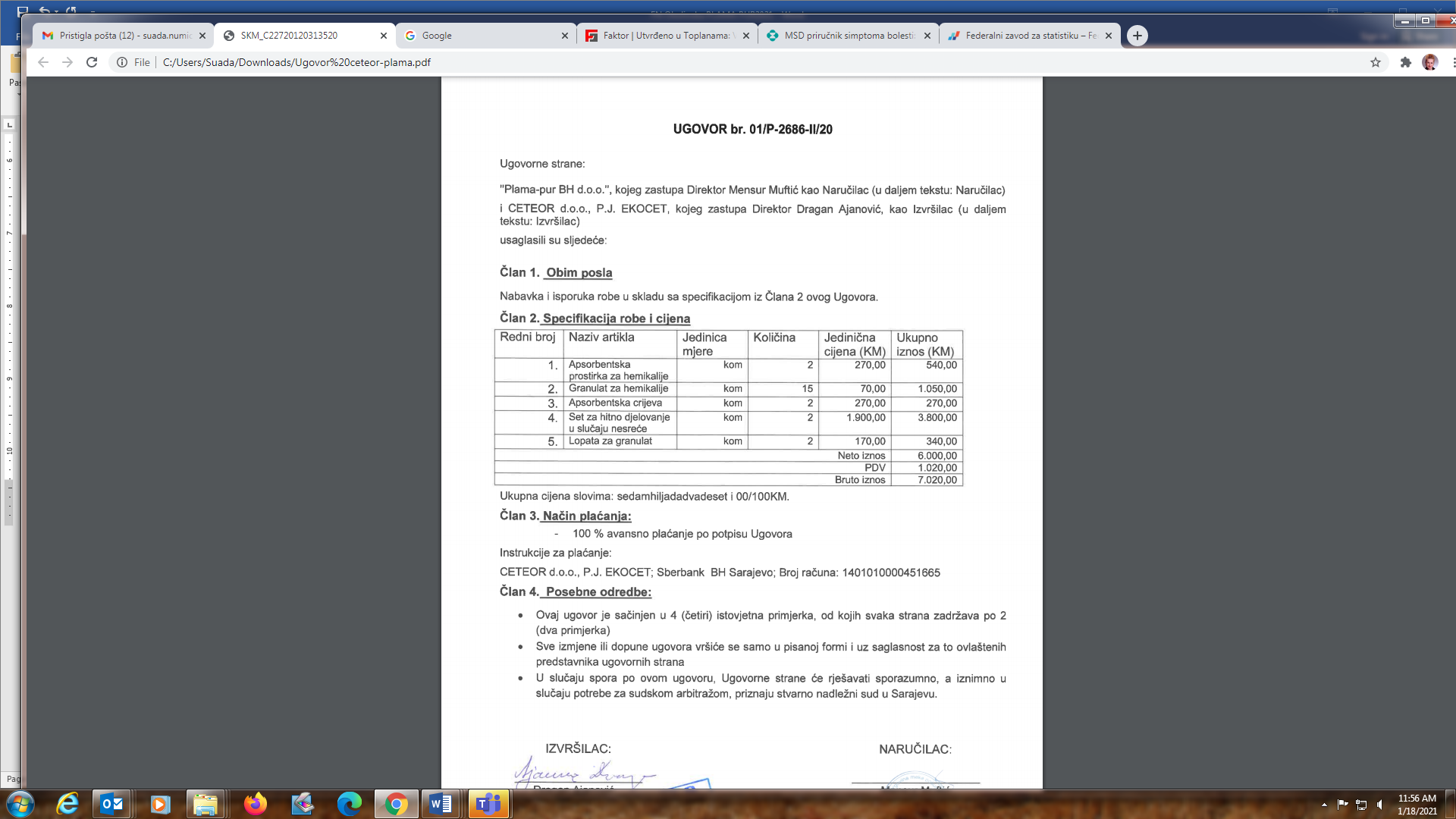 Na osnovu izloženog, ovo Federalno ministarstvo je utvrdilo da su ispunjeni zakonom propisani uvjeti te se izdaje ovo rješenje kao što je utvrđeno u dispozitivu. Ovo rješenje je konačno i protiv njega nije dopuštena žalba. Protiv ovog rješenja može se pokrenuti upravni spor podnošenjem tužbe kod Kantonalnog suda  u Sarajevu u roku od 30 dana od dana prijema rješenja. Tužba se podnosi u dva istovjetna primjerka i uz istu se prilaže ovo rješenje u originalu ili ovjerenom prijepisu.U skladu sa Zakonom o federalnim upravnim taksama i tarifi federalnih upravnih taksi („Službene novine Federacije BiH“ broj: 43/13) podnosilac zahtjeva je uplatio 250,00 KM na budžetski račun kod UNION banke d.d. Sarajevo.     M I N I S T R I C A 									      dr. Edita ĐapoDostaviti: „PLAMA-PUR BH“ d.o.o., Kakanj Općina KakanjFederalna uprava za inspekcijske posloveMinistarstvo za prostorno uređenje, promet ikomunikacije i zaštitu okoline ZDKDokumentacijiArhivi  Područje (zona)Namjena područjaNajviši dozvoljeni nivo vanjske buke (dBA)Najviši dozvoljeni nivo vanjske buke (dBA)Najviši dozvoljeni nivo vanjske buke (dBA)Područje (zona)Namjena područja15 min Leq15 min LeqVršni nivoPodručje (zona)Namjena područjaDanNoćL1IVTrgovačko, poslovno, stambeno i stambeno uz saobraćajne koridore, skladišta bez teškog transporta6050755Poslovno, upravno, trgovačko, zanatsko, servisno (komunalni servis)656080ParametarParametarJedinica mjereGranične vrijednosti emisije industrijskih otpadnih voda koje se ispuštaju uGranične vrijednosti emisije industrijskih otpadnih voda koje se ispuštaju uParametarParametarJedinica mjerepovršinska vodna tijelajavni kanalizacioni sistem 11234A Opći parametriA Opći parametriA Opći parametriA Opći parametriA Opći parametri1Maksimalna temperatura0C30402pH6,5 - 9,06,5 - 9,53Taložive materijeml/l0,510,04Ukupne suspendirane materijemg/l35,0400,0D Organski parametriD Organski parametriD Organski parametriD Organski parametriD Organski parametri2BPK5mgO2/l252507Mineralna uljamg/l10,020,08Teškohlapljive lipofilne tvari (ukupna ulja i masti)mg/l20100